Hoe kan ik mijn merkenbestand opkuisen?Door import van de wagengegevens via informex, is er een wildgroei aan merken. Op onderstaande manier kan je dit bestand op regelmatige basis eens opkuisen.Kies in de navigatiemenu voor [Basisbestanden & Instellingen]Selecteer menu-item ‘Merk’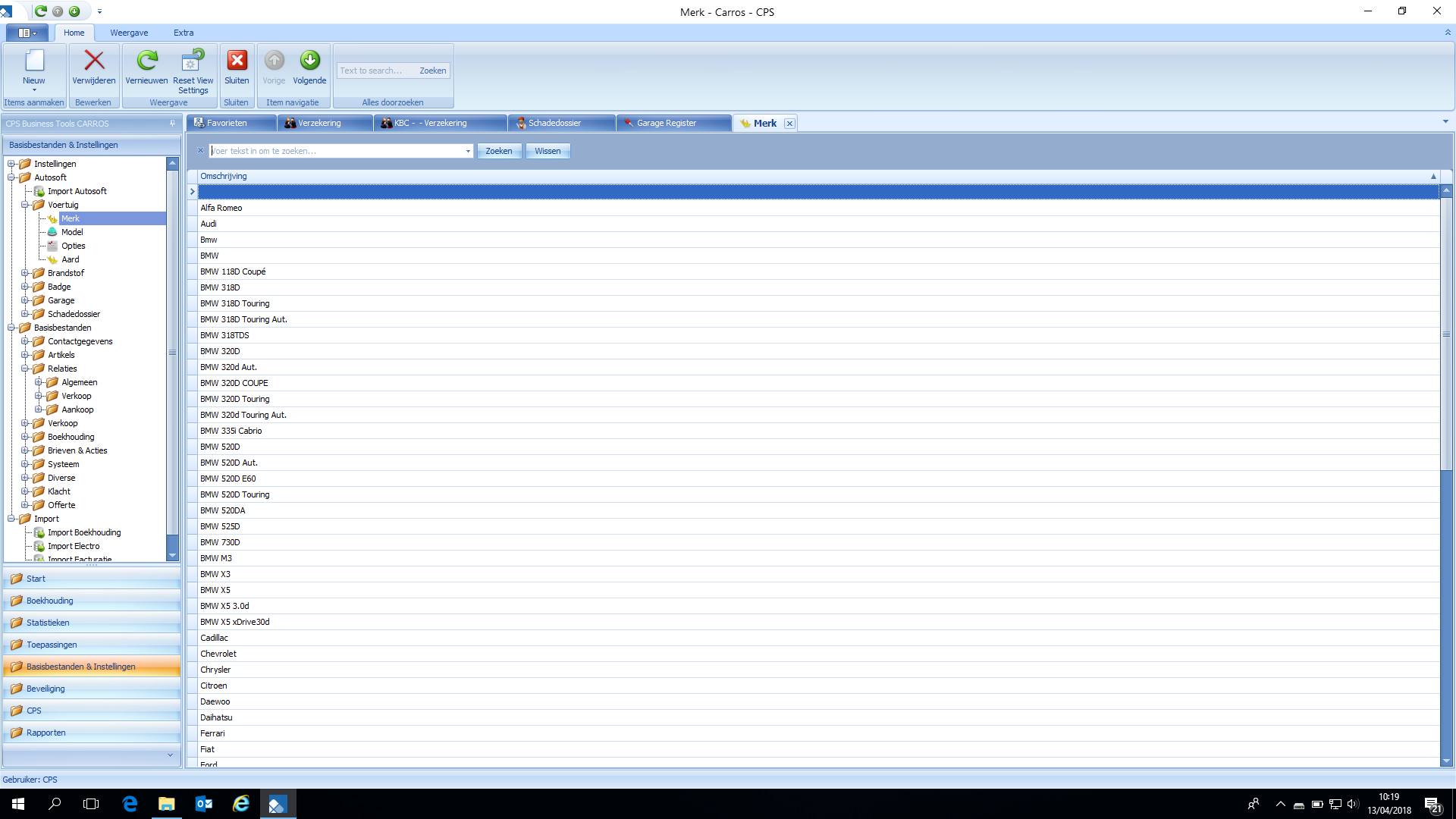 Selecteer het merk dat je wil schrappen en klik op 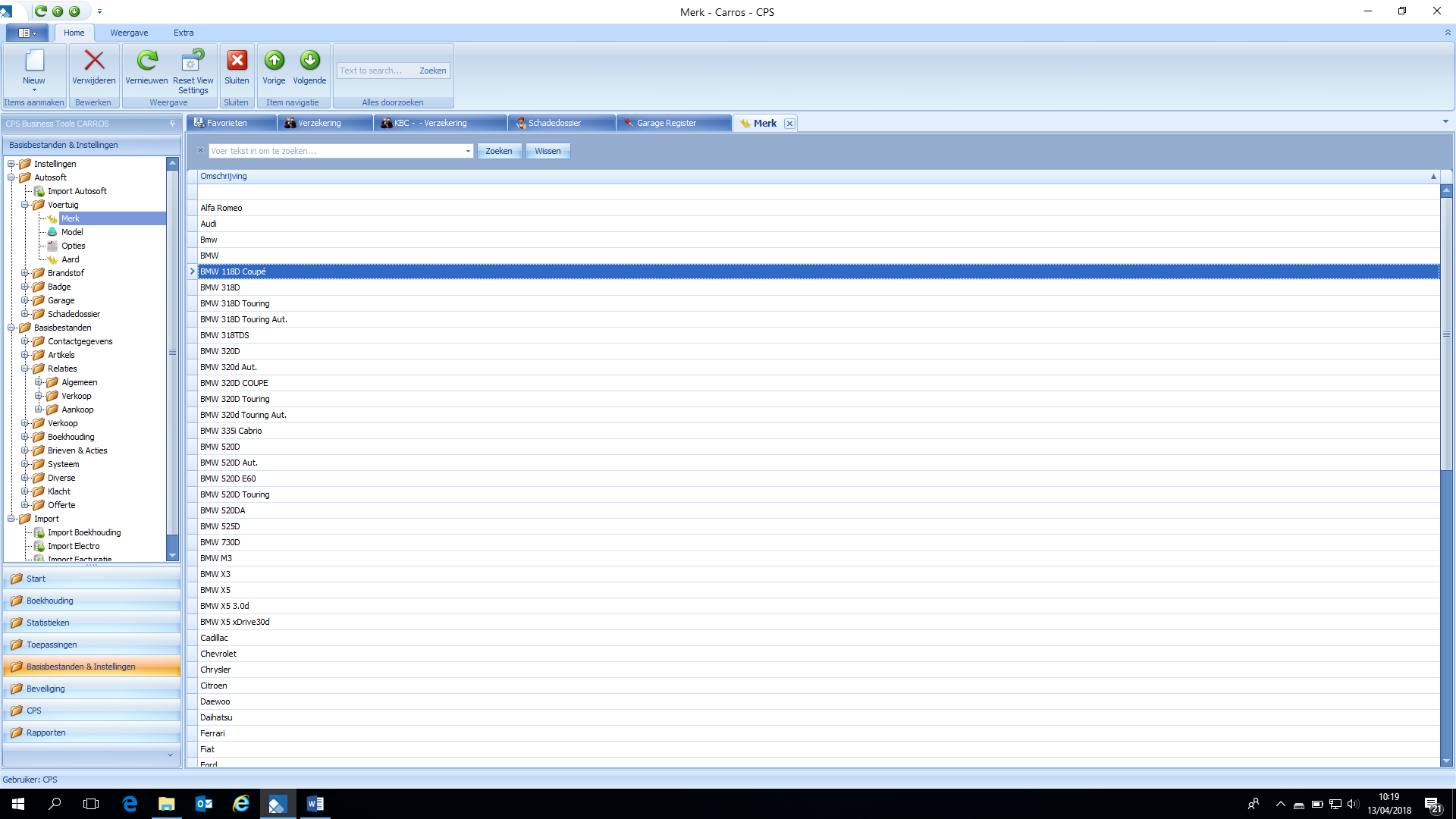 Selecteer in het onderstaand scherm het juiste merk en model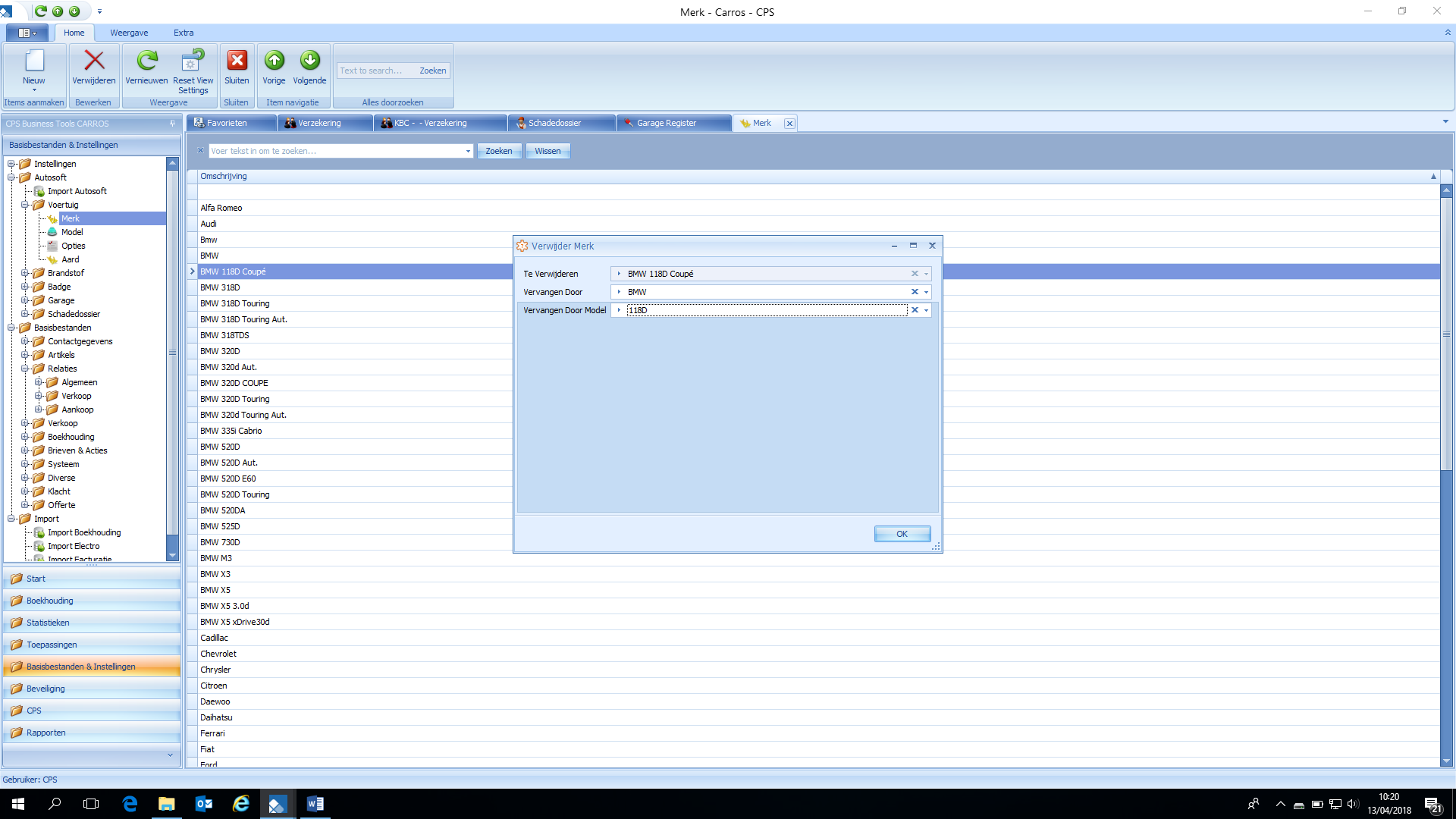 